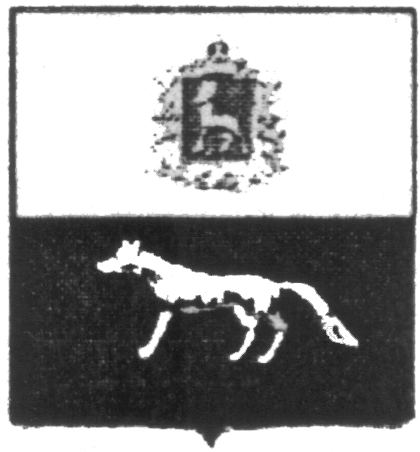 П О С Т А Н О В Л Е Н И Е       от 14.02.2018 г. № 6О внесении изменений в Приложение к постановлению администрации сельского поселения Воротнее муниципального района Сергиевский № 43 от 31.12.2015г. «Об утверждении муниципальной программы «Благоустройство территории сельского поселения Воротнее муниципального района Сергиевский» на 2016-2018гг.»В соответствии с Федеральным законом от 06.10.2003 № 131-ФЗ «Об общих принципах организации местного самоуправления в Российской Федерации» и Уставом сельского поселения Воротнее, в целях уточнения объемов финансирования проводимых программных мероприятий, Администрация сельского поселения Воротнее муниципального района Сергиевский  ПОСТАНОВЛЯЕТ:        1.Внести изменения в Приложение к постановлению Администрации сельского поселения Воротнее муниципального района Сергиевский № 43 от 31.12.2015г.   «Об утверждении муниципальной программы «Благоустройство территории сельского поселения Воротнее муниципального района Сергиевский» на 2016-2018гг.» (далее - Программа) следующего содержания:        1.1.В Паспорте Программы позицию «Объем финансирования» изложить в следующей редакции:         Планируемый общий объем финансирования Программы составит:  3034,05643 тыс. рублей (прогноз), в том числе:-средств местного бюджета – 1833,46187 тыс.рублей (прогноз):2016 год 586,50610 тыс. рублей;2017 год 626,61249 тыс. рублей;2018 год 620,34328 тыс. рублей.- средств областного бюджета – 1200,59456 тыс.рублей (прогноз):2016 год 266,00000 тыс.рублей;2017 год 454,59456 тыс.рублей;2018 год 480,00000 тыс.рублей.            1.2.В разделе программы «Срок реализации Программы и источники финансирования» абзац 3 изложить в следующей редакции:         Общий объем финансирования на реализацию Программы составляет 3034,05643 тыс. рублей, в том числе по годам: 	2016 год – 852,50610 тыс. рублей;	2017 год – 1081,20705 тыс. рублей;	2018 год – 1100,34328 тыс. рублей.         1.3.Раздел Программы «Перечень программных мероприятий» изложить в следующей редакции:     2.Опубликовать настоящее Постановление в газете «Сергиевский вестник».    3.Настоящее Постановление вступает в силу со дня его официального опубликования.	Глава сельского поселения Воротнее муниципального района Сергиевский                             Сидельников А.ИНаименование бюджетаНаименование мероприятийСельское поселение ВоротнееСельское поселение ВоротнееСельское поселение ВоротнееНаименование бюджетаНаименование мероприятийЗатраты на 2016 год, тыс.рублейЗатраты на 2017 год, тыс.рублейЗатраты на 2018 год, тыс.рублейМестный бюджетУличное освещение263,63900327,83400389,53800Местный бюджетТрудоустройство безработных, несовершеннолетних (сезонно)216,69210119,10552119,10552Местный бюджетТехнический сектор0,000,00-Местный бюджетУлучшение санитарно-эпидемиологического состояния территории13,9050017,1060019,19976Местный бюджетБак. анализ воды---Местный бюджетПрочие мероприятия92,27000162,5669792,50000Местный бюджетИТОГО586,50610626,61249620,34328Областной бюджетСубсидия на решение вопросов местного значения266,00000454,59456480,00000Областной бюджетИТОГО266,00000454,59456480,00000            ВСЕГО            ВСЕГО852,506101081,207051100,34328